COMMUNICATION Activities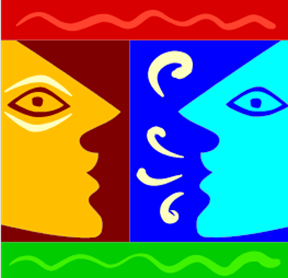 SCHOOL TO HOMEIdentify and respect family preferences for home-school communicationPersonalize your conversation by addressing the parents by nameHave “low-tech” and “high-tech” options for parents to receive informationLOW-TECHWeekly folders for notices, memos, progress notes, schoolwork, and other  two-way  communicationsSchool signsHIGH-TECHInternet video, Audiotapes / Podcasts, Website pages, Teacher Blogs, text messages, Electronic newsletters, Electronic student logWhat are their accessibility needs?District Timelines / Calendar of events – HIGHLIGHT parent deadline datesParent-teacher (or parent-teacher-student) conferences with every family at least once a year, with follow-ups as needed; could be academic goal specificProvide language translators and interpreters, as needed, for all communications with familiesAnnual survey of families’ views on the quality of school programs and student progress.Information to help families:Understand school programs Classroom rules and expectationsStudent progressState testsDistrict and Student report cards / assessment reportsContact teacher(s) and related services staffContact district administratorsContact other building staffContact transportation officeUnderstand school board activitiesSchool policies,  programs, reforms,  and  student  transitionsChoosing schools (open enrollment), selecting courses, joining extra-curricular activitiesPrepare for conferences / meetings (guiding questions, checklist)Conduct home visitsEstablish an open door policySchool to home notebooks to share information with parents, particularly for students who have special learning needs. “Literacy bags” These were developed to help parents understand grade-level expectations and to provide them with materials and specific activities to support literacy development in their child. Work with parent volunteers / PTAs to spread informationCreate a neighborhood event for staff to meet families, discuss ideas, and enjoy refreshmentsProvide digital video streaming of classroom instructionStart conversations with a positive about the studentInclude reason for requesting a meeting in an understandable and nonthreatening way; give options for meeting day / time.Provide minutes of meetings in writing to all team membersMIDDLE AND HIGH SCHOOLSEach teacher’s criteria for report card gradesHow to interpret interim progress reportsConferences for parents AND student with teams of teachersRecruit “class” parents to assist students and student activitiesPhone treesInclude student work in communication systemsOpportunity for parent responses on website / teacher page / blogsCalendars of important eventsKnow which families are and are not receiving universal communicationsContact AND respond to educators / guidance counselors / administratorsElectronic homework assignmentsHOME TO SCHOOLEstablish two-way channels of communication for questions,  suggestions, and interactions (what is best way to reach you)Obtain ideas from families to improve the design and content of communications such as newsletters, report cards, and conference schedules.Folders of student work sent home weekly or monthly for parent review and commentsCommunication about school programs and student successAsk the teacher about expectations for their classroom RESOURCES:Beyond the Bake Sale, by A.T. Henderson et al., 2007 by The New Press.Families, Professionals, and Exceptionality, Seventh Edition, by A. Turnbull et al, 2015 by Pearson Education, Inc.School, Family, and Community Partnerships, Third Edition, by J. L. Epstein et al., 2009 by Corwin Press.What Successful Schools Do To Involve Families:  55 Partnership Strategies, by N.A. Glasgow & P.J. Whitney, 2009 by Corwin Press.Davern, L.  (2004).  School-to-home notebooks: What parents have to say.  Council for Exceptional Children, 36(5), 22-27.Grande, M. (2004). Increasing parent participation and knowledge using home literacy bags.  Intervention in School and Clinic, 40(2), 120-126.Williams, V.I., & Cartledge, G. (1997). Passing notes to parents. Teaching Exceptional Children, 30(1), 30-34.